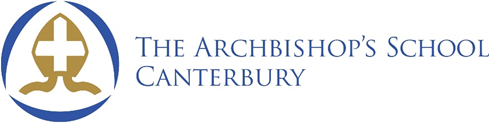 Description – BUSINESS SUPPORT ASSISTANT – RECEPTION/Admin officer Job details Grade: KR4Reporting to: PA to the Headteacher/Marketing ExecutiveMAIN PURPOSETo work as part of the Business Support team, with specific responsibility for providing an efficient reception service to support the smooth operation of the schoolDUTIES AND RESPONSIBILITIESProvide an efficient and professional reception service, - greeting visitors, staff and students and ensuring they sign in / out in accordance with school procedures.Answer enquiries received in person / by phone / via emails – responding to queries / relaying messages and acting on instructions as needed and referring on where appropriateEnsure monies received for dinner / clubs / trips are recorded and passed to the relevant person.  To liaise with parents about outstanding moniesPrepare and distribute routine home / school correspondence as requested by the Headteacher and SLTAssist with the organisation of school trips / clubs – providing administrative support to the Trip Leader and ensuring all required records and permission slips are in place, including provision for students with medical needs and SEND.Record and post all outgoing mail and receive / open and distribute all incoming mail and deliveries.  Track circulation of correspondence in school as requiredMaintain school diary and arrange meetings / room bookings / visits from external agencies as requiredUndertake a range of administrative tasks to support the efficient operation of the school – including word processing / data entry / filing Process and action student holiday requestsComply with policies and procedures relating to child protection, health, safety and security, confidentiality and data protection, reporting all concerns to an appropriate person. Work as part of the wider school business support team, carrying out administrative duties as required.Devise and produce routine and adhoc reports on student progress and attainment for individual students and cohorts of students as requested by the Headteacher and SLT.Ensure the School’s Free School Meals student list is: up-to-date, including on the SIMS database; consistent with the KCC list; and circulated regularly in School as required (e.g., Finance Officer, School Canteen)Maintain accurate student records on SIMS – including preparing registers, form lists, emergency contact lists.Organise and support meetings, preparing agendas and minutes as required.  Footnote:	This job description is provided to assist the job holder to know what his/her main duties are. It may be amended from time to time without change to the level of responsibility appropriate to the grade of post.PERSON SPECIFICATIONThe following outlines the criteria for this post. Applicants who have a disability and who meet the criteria will be shortlisted.   Applicants should describe in their application how they meet these criteria.CRITERIA QUALIFICATIONSNVQ Level 2 or equivalentEXPERIENCEProven administration experiencePrevious experience of reception work or working in a customer service roleSKILLS AND ABILITIESAbility to provide a high level of customer serviceAbility  to deal calmly, tactfully and effectively a range of peopleAbility to convey information clearly and accurately orally and in writing to a range of peopleAbility to work in an organised and methodical mannerAbility to take personal responsibility for organising day to day workloadAbility to work effectively and supportively as a member of the school teamAble to use own initiative to solve problems and respond proactively to unexpected situations.KNOWLEDGEDemonstrate a basic understanding of the work of a schoolKnowledge of a range of computer applications – including work Word / Excel / Powerpoint / OutlookDemonstrate an understanding of confidentiality and child protection issues in a school setting